Blacharnia, czyli serwis blacharsko-lakierniczySerwis blacharsko-lakierniczy spółki Sobiesław Zasada Automotive, popularnie zwany <strong>blacharnią</strong> to miejsce, w którym twój Mercedes otrzyma drugie życie. Reperujemy nawet ciężkie przypadki.Kupiłeś auto z renomowanego salonu i chcesz o nie właściwie zadbać po usterkach? Nie szukaj mechaników-samouków, zaufaj doświadczeniu kadry autoryzowanego salonu i serwisu Mercedesa spod szyldu Sobiesław Zasada. W jego ramach działa również blacharnia, gdzie usuniesz ślady po wszelkich nieprzyjemnych zdarzeniach drogowych lub parkingowych, takich jak zarysowania, wgniecenia czy pęknięcia. Nasi pracownicy poradzą sobie także z poważniejszymi uszkodzeniami. Oferta dotyczy aut ciężarowych marki Mercedes i pokrewnych.Blacharnia, czyli serwis blacharsko-lakierniczy Zasada AutoNasza blacharnia to gwarancja tego, że napraw dokonają najwyższej klasy fachowcy i specjaliści. Przy każdym zleceniu pracują oni zgodnie technologią użytą przy produkcji danego pojazdu, wykorzystując rekomendowane przez producenta narzędzia i materiały. Stawiając także na najlepsze standardy w obsłudze klienta możemy zaoferować ograniczenie formalności do minimum oraz możliwość rozliczania bezgotówkowego.Dodatkowe profity dla klientów Kolejnymi udogodnieniami, które możemy zaoferować, gdy nasza blacharnia zajmuje się państwa autem jest możliwość wypożyczenia zastępczego ciągnika siodłowego na czas przeprowadzania napraw. Do każdej sytuacji oddelegowujemy także dedykowanego doradcę, który pomoże w całym procesie naprawy.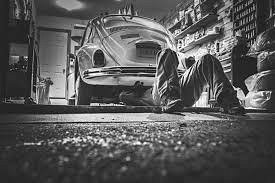 